Меня зовут МаринаНа данный момент я развиваю свой личный опыт профессионала.Я безмерно благодарю своих педагогов и наставников за все те знания, которые я от них получила. За необъятную помощь в моем становлении профессионалом и росте как личности. И конечно за открытие моих глаз на глубину этой профессии. За одобрение моей деятельности и меня самой. Совместную помощь и анализ консультаций, которые помогли мне привести в порядок мой личный опыт.Я всегда много училась и не останавливаюсь на достигнутом. Все время повышаю свою квалификацию, и познаю эту науку как искусство. Она дает мне силы жить эту жизнь честно, не закрываться в себе при неудачах, пережить и прочувствовать горе, искать новые цели и смыслы. Учит противостоять невзгодам, при необходимости давать отпор, и, конечно, любить. На данный момент, я ощущаю уверенность в своих силах. И хочу делиться не только знаниями. Я мечтаю поделиться своей силой, выдержкой и умением сострадать «другому», сопереживать, поддерживать, искать и находить решения. Хочу научить оставлять прошлое, лучше понимать и принимать себя. Чувствовать свои потребности и желания, свои страхи, тревоги, переживания. Изучить свои ресурсы и возможности, которые помогут преодолеть жизненные ситуации и дадут извлечь из них ценный опыт. Именно он поможет вам расти и двигаться дальше, жить сегодня и любить. Я глубоко верю в рассудительность каждого человека. И уверена, что каждый несет в себе внутреннее знание лучшего решения. Свое предназначение, как психолога вижу в освобождении этого знания. Каждый человек может сам решить личные проблемы. Однако, очень часто бывает, что люди нуждаются в профессиональной психологической помощи.В работе с людьми никак нельзя оставаться в рамках какой-то одной модели. Все люди уникальны. Именно поэтому в каждом отдельном случае нужно подбирать индивидуальный подход. В своем арсенале я имею много разных методов и техник. Моя работа направлена на максимально эффективную помощь клиенту.При обращении за помощью психолога, человек зачастую испытывает какую-то сложность, возможно боль. То, от чего ему хотелось бы избавиться, разобраться и понять. Изменить сложившуюся ситуацию.Психологические трудности могут иметь корни в прошлом опыте человека, в том числе травматическом. К сожалению, самостоятельно его крайне сложно распознать. Когда имеется «недопрожитая» травма, она будет перетягивать на себя все свободные эмоции и мысли, что мешает проживать жизнь так, как хотелось бы. Ярко, легко и интересно. Результатом консультирования является – улучшение качества жизни. Не стоит оставаться наедине со своими проблемами и душевной болью. Я всегда готова оказать вам свою помощь.Для наилучшего результата терапии нужно посещать встречи один или два раза в неделю. Они проходят в заранее оговоренное время. Ваша главная задача - это присутствие, и конечно оплата.Когда услуги психолога необходимы?Очень часто люди пытаются сами справиться с жизненными трудностями. Проблема нашего менталитета заключается в том, что обращение за помощью к психологу считается слабостью. Но в случае болезни, мы идем к врачу. Если хотим иметь стройную фигуру – идем в фитнес клуб, а там зачастую обращаемся к тренеру. Если хотим улучшить свою внешность - обращаемся к специалистам: мастеру маникюра, косметологу, парикмахеру. Психологическое здоровье – это важнейшая составляющая счастливой и спокойной жизни. Когда человек находится в стрессе, переживает из-за какой-то жизненной ситуации, когда он не способен пережить эту ситуацию –  это рушит его внутреннюю гармонию. Обратиться за помощью, не теряя времени и побороть проблему – это смелость. Это возможность продолжить свою жизнь с гармонией в душе и улыбкой на лице.Причины для обращения за консультацией психолога могут быть самыми разными.Если вы или ваши близкие подвержены одному из следующих симптомов, запишитесь на прием прямо сейчас:•	Сильное чувство тревоги•	Бессонница и иные расстройства сна•	Стресс или сильное потрясение•	Раздражительность или плаксивость•	Негативные навязчивые мысли•	Панические атаки•	Возникновение личностных проблем •	Проблемы в отношенияхБудьте уверены: подобные состояния могут возникнуть у любого человека. У каждого из них свои причины. Единственное, чего вы не должны допустить – это отказа от квалифицированной помощи специалиста. Практически невозможно самостоятельно выйти из подобных состояний.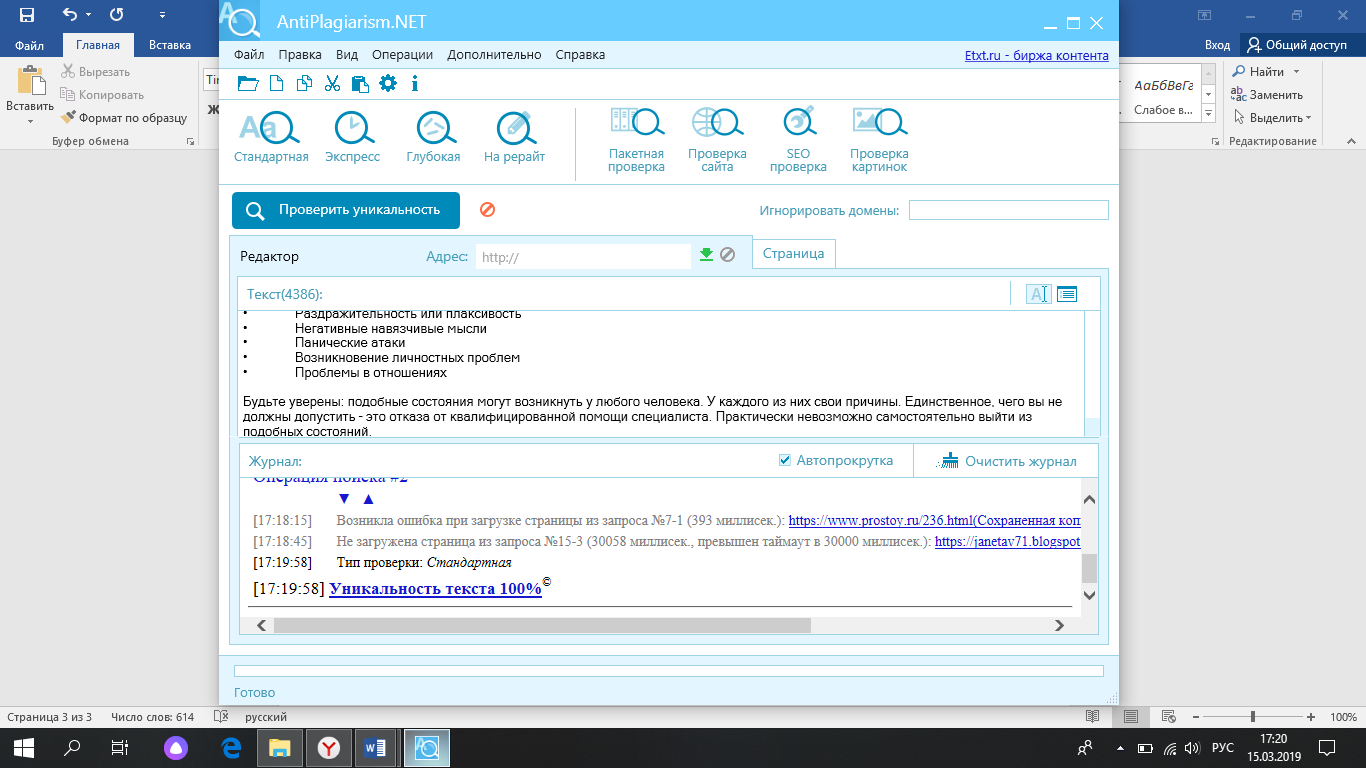 